Государственные и ведомственные награды:Региональный, федеральный уровень 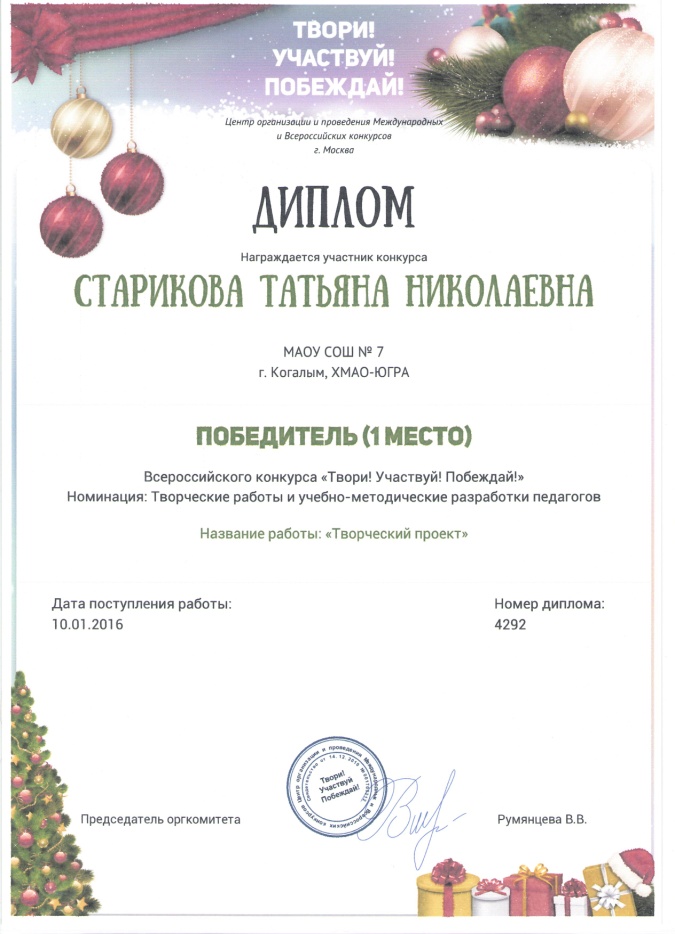 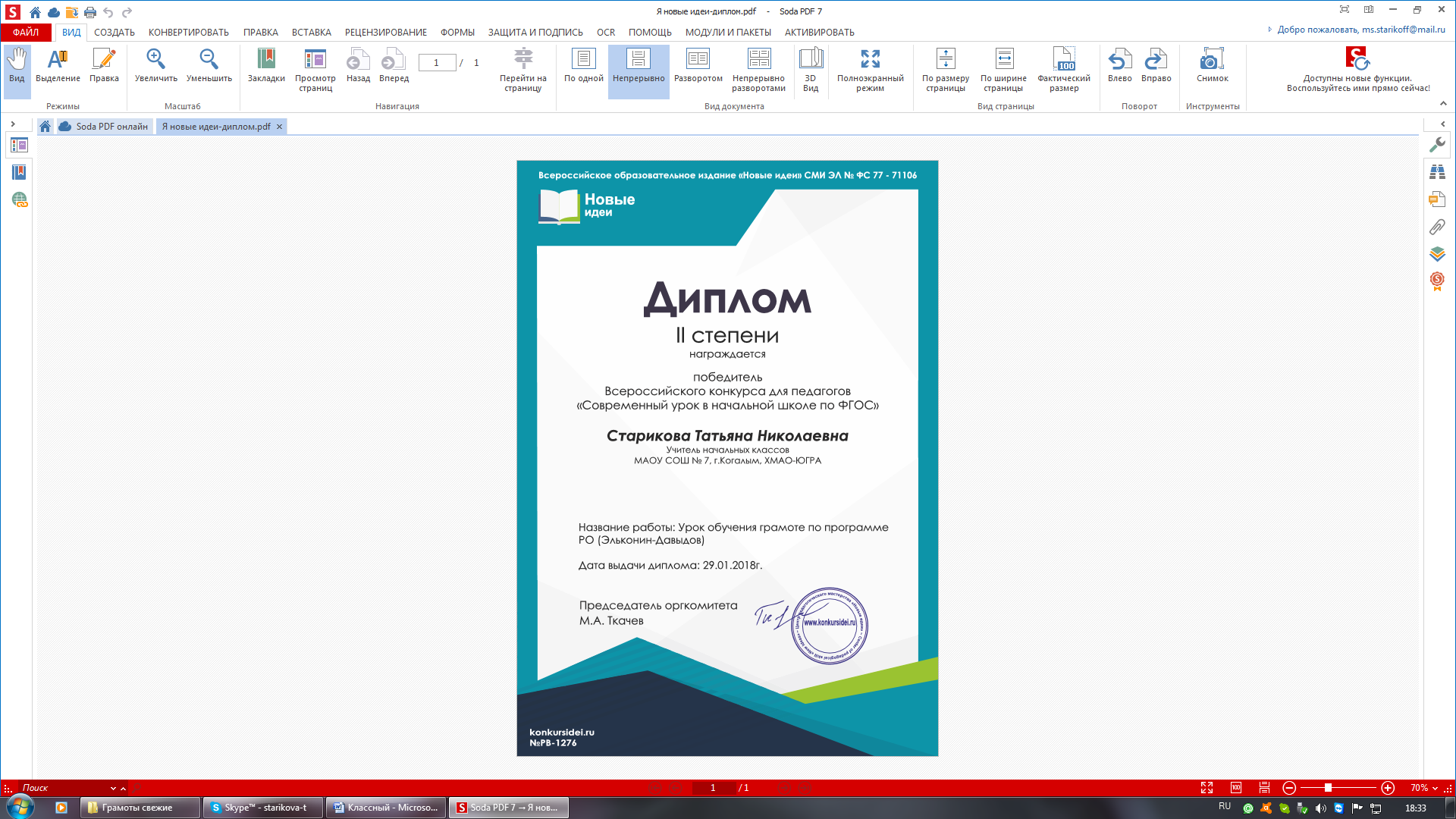 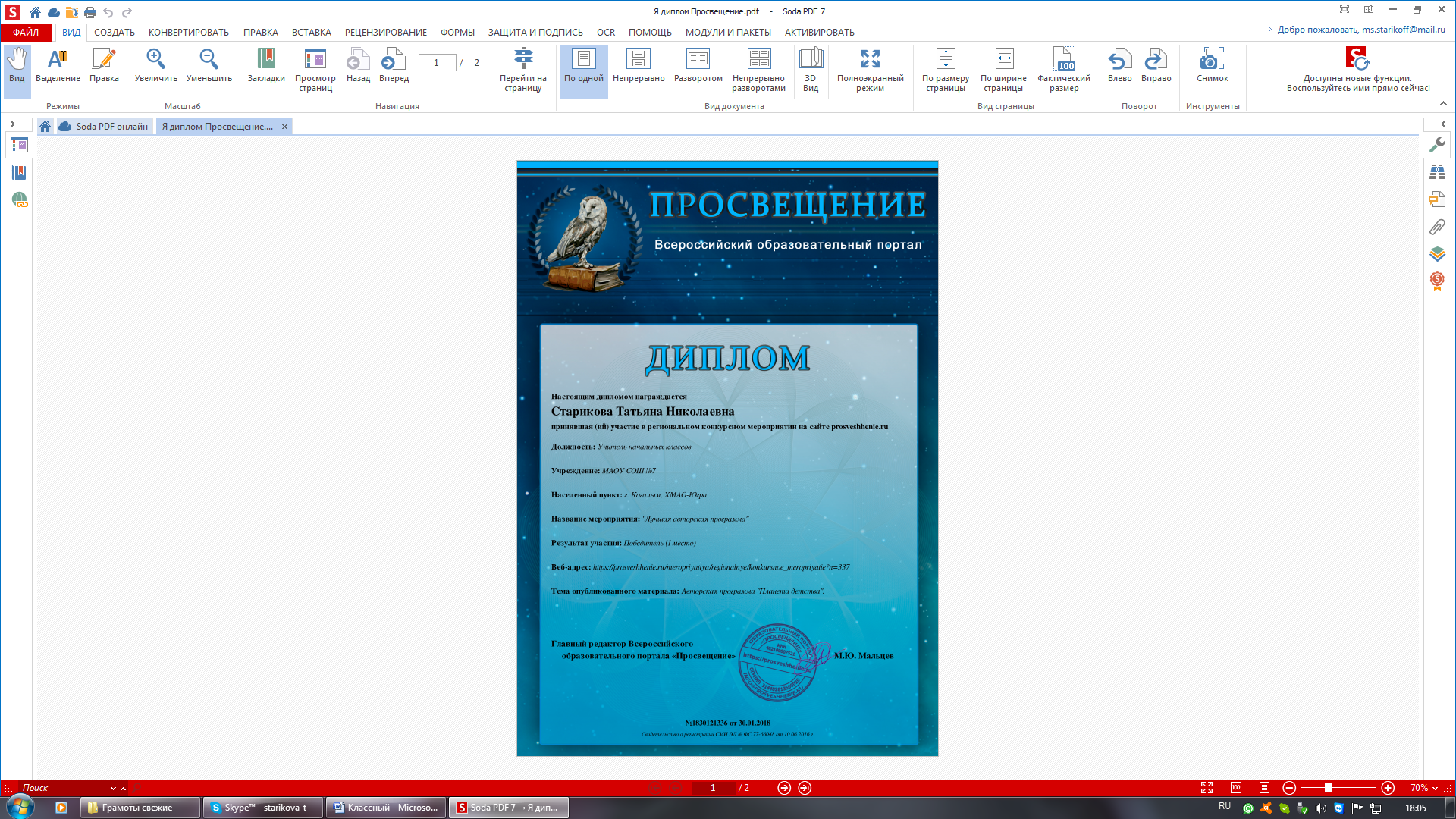 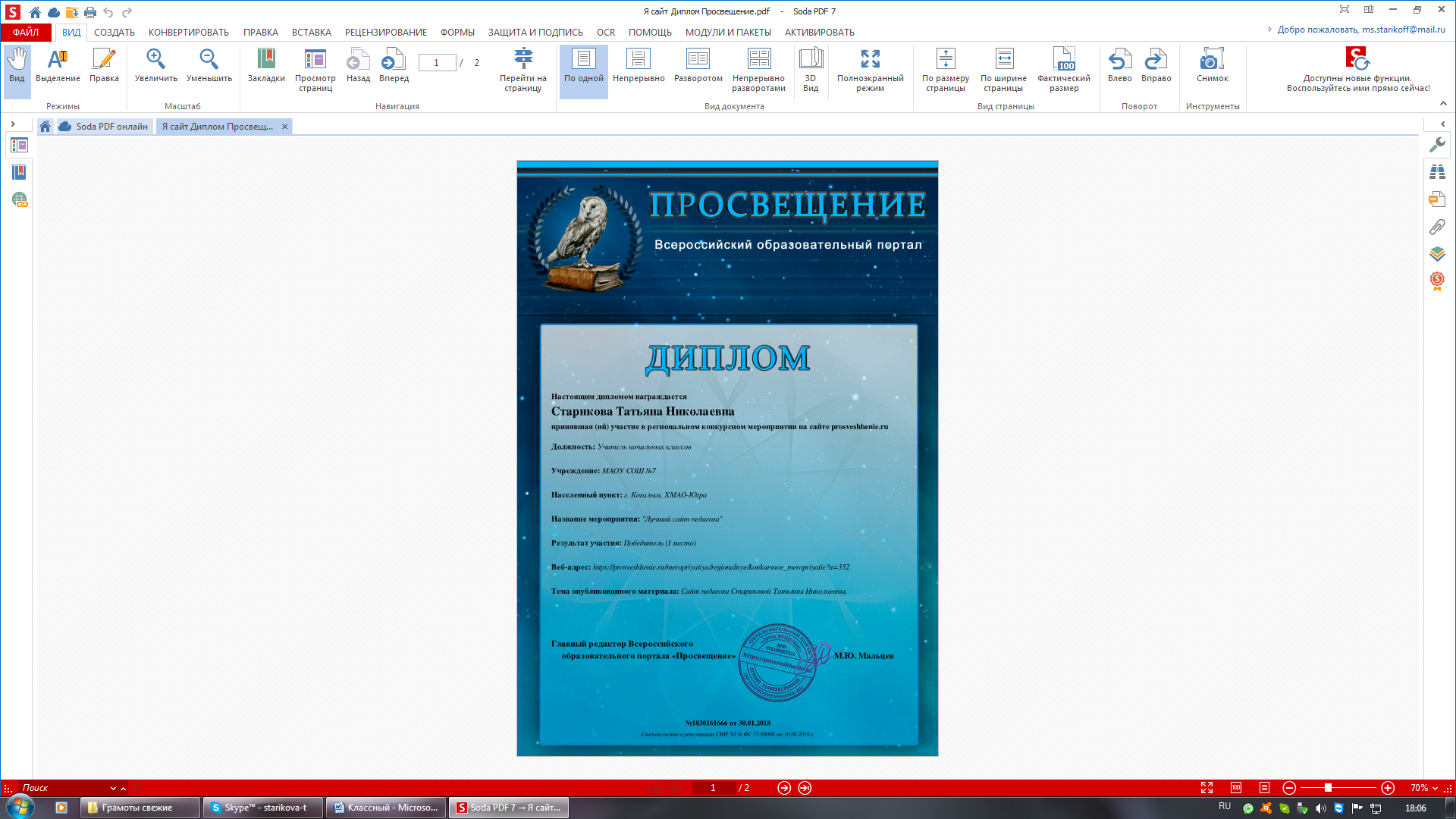 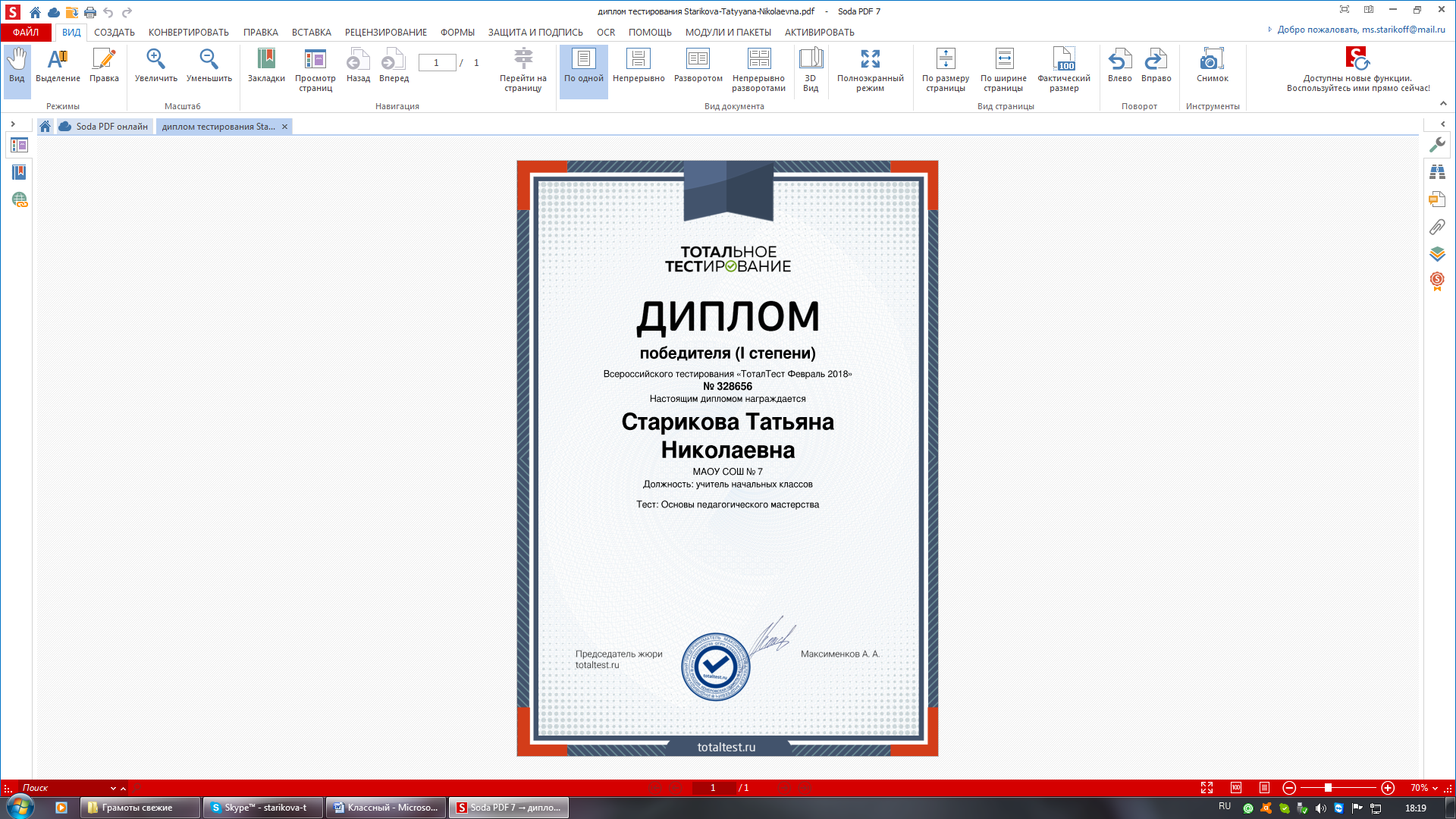 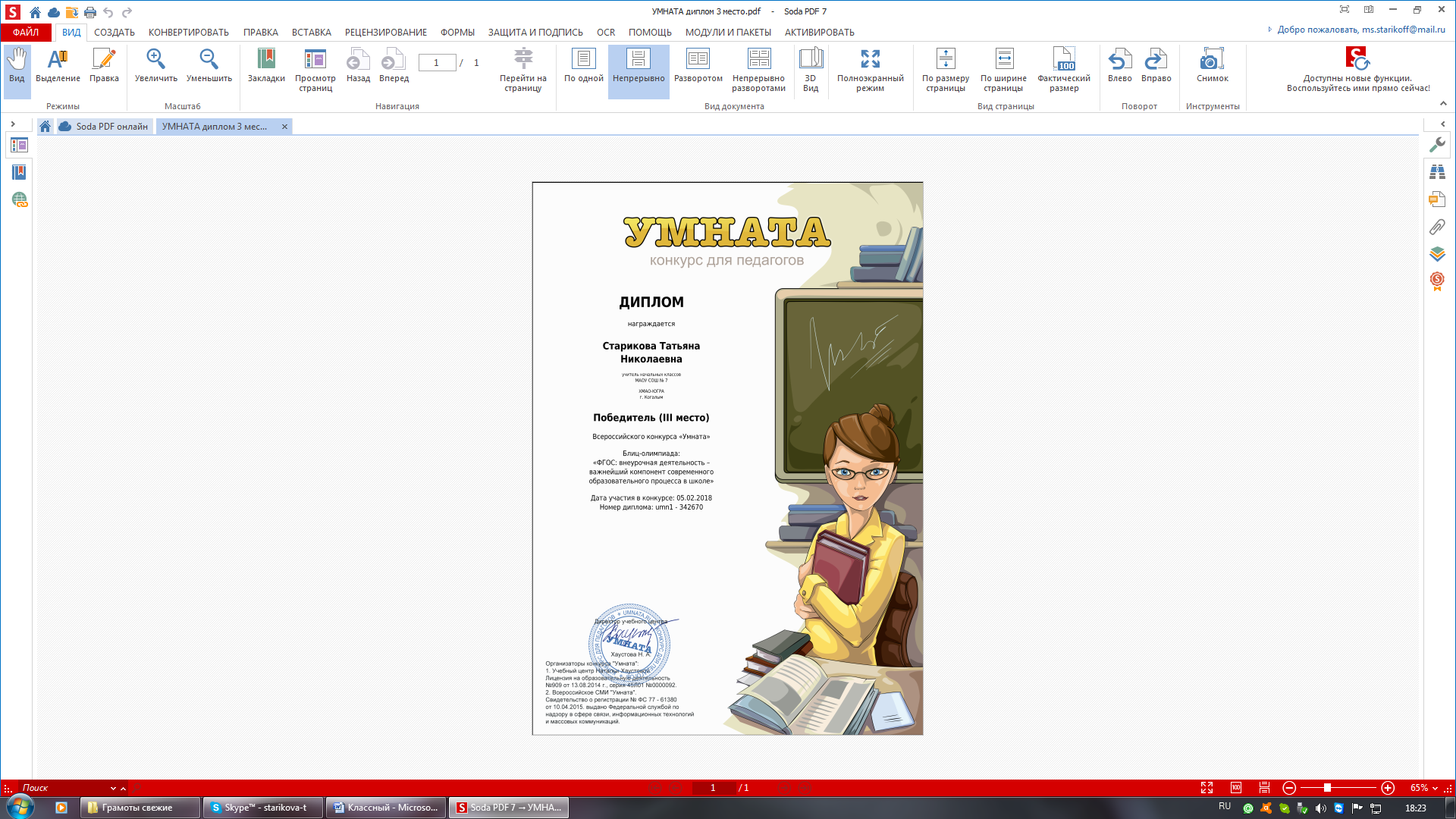 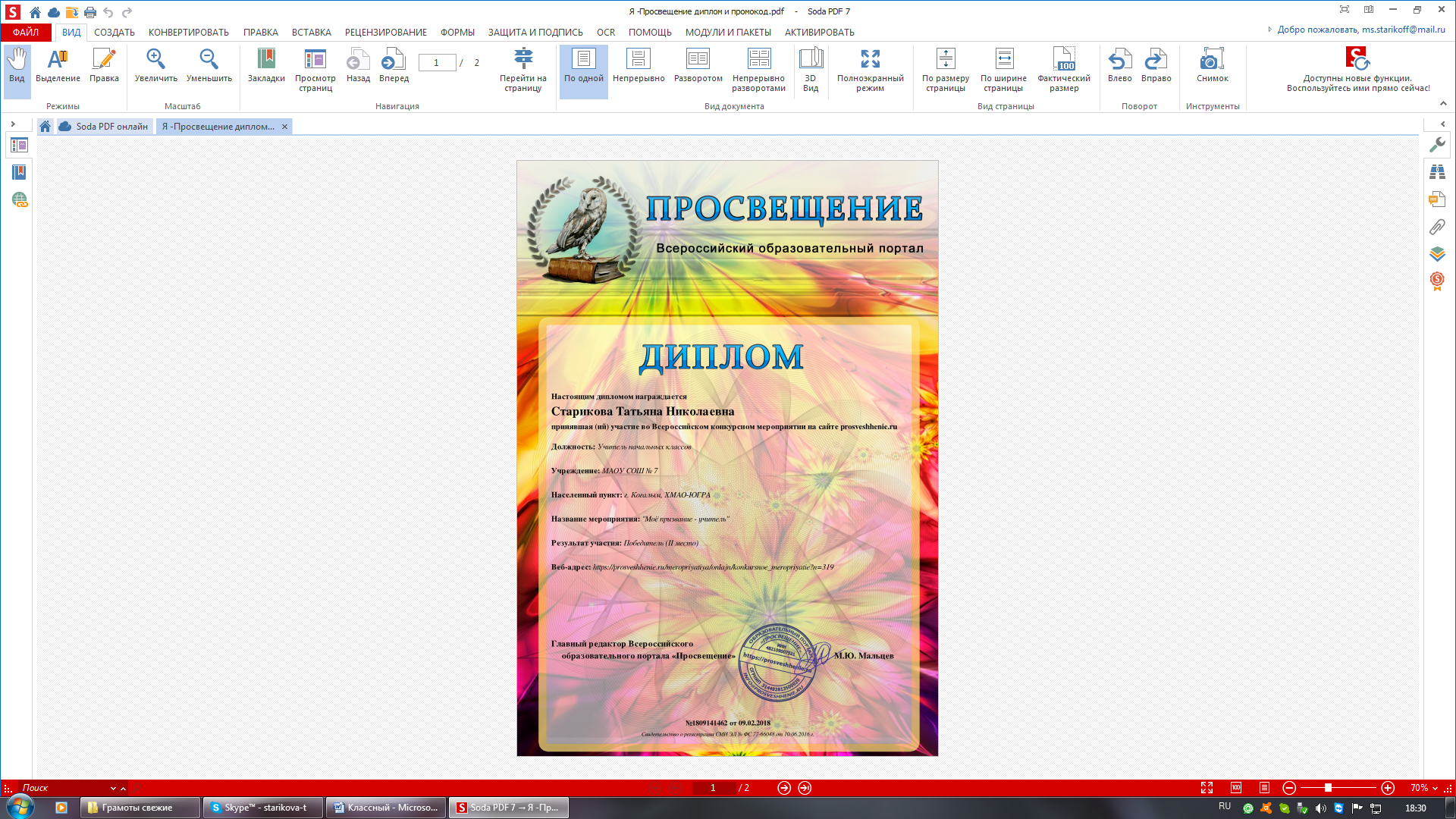 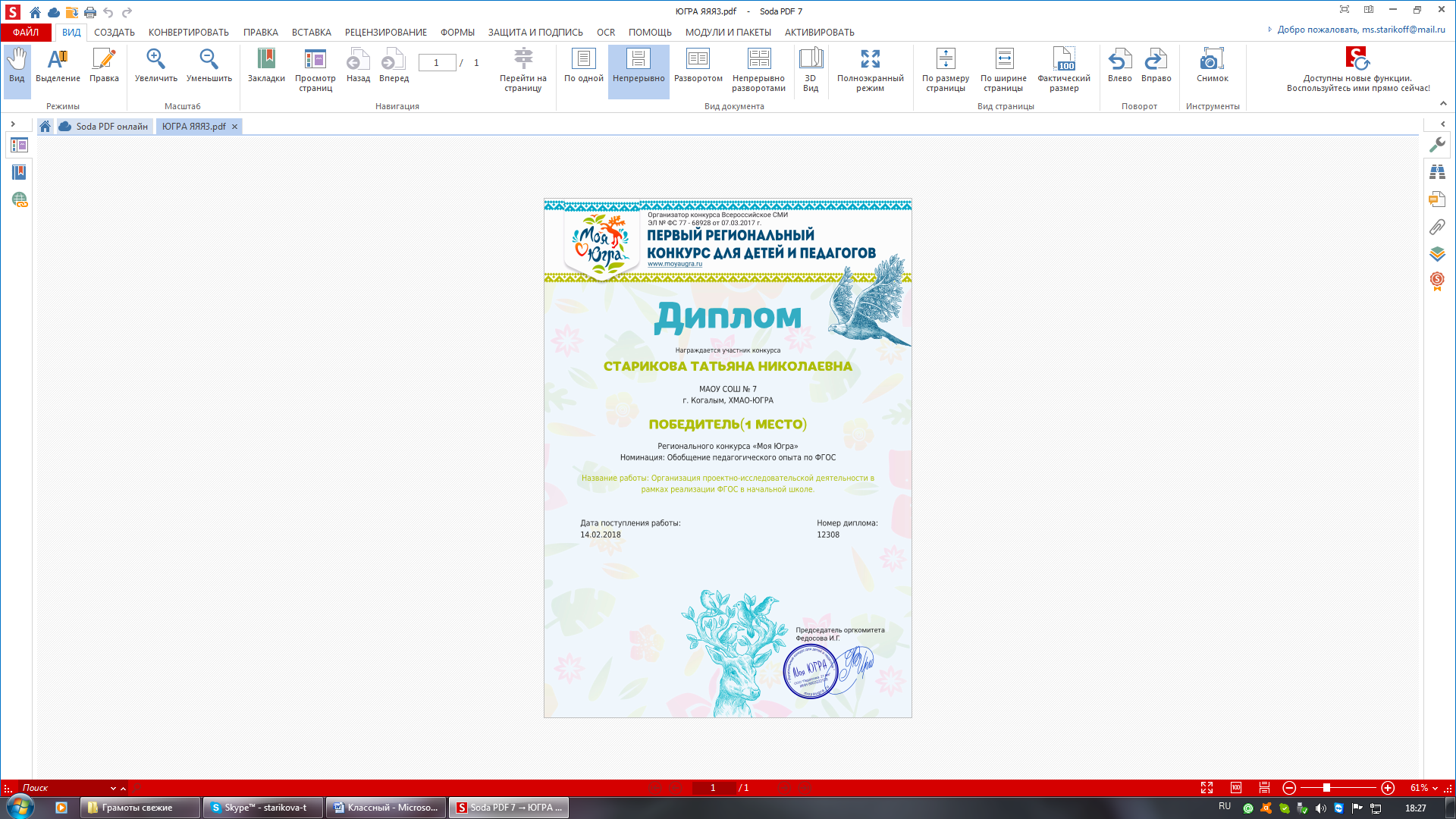 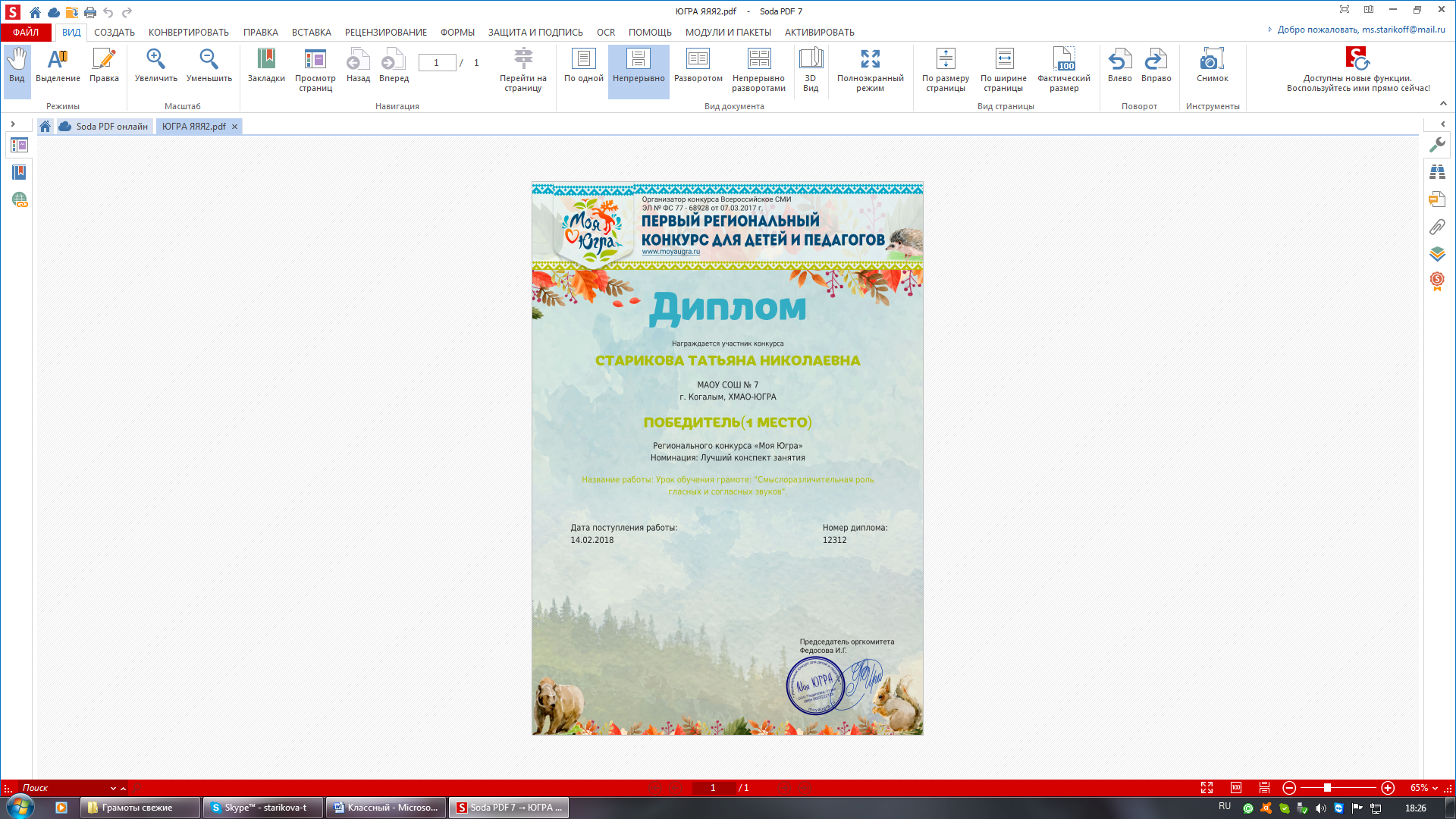 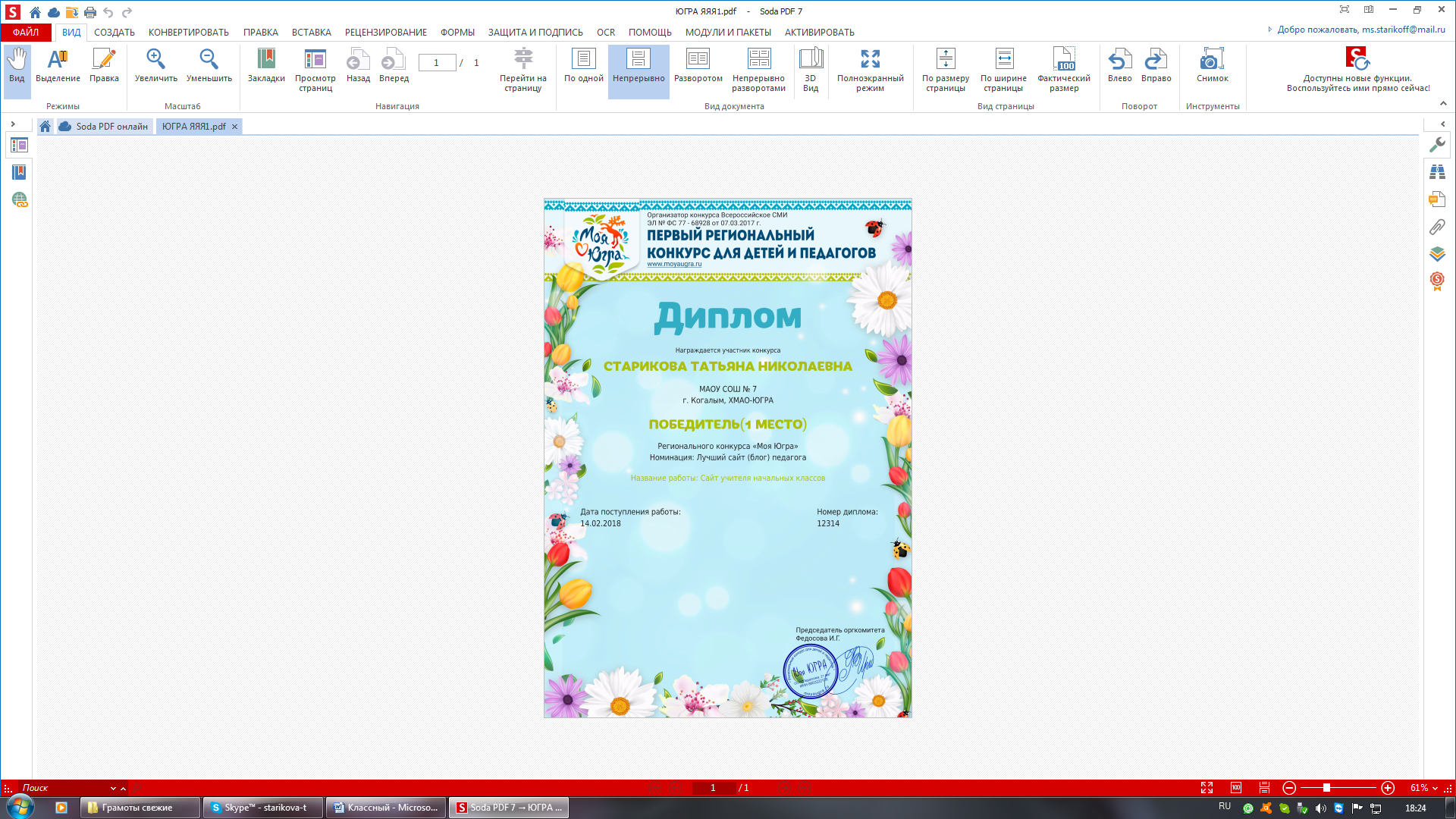 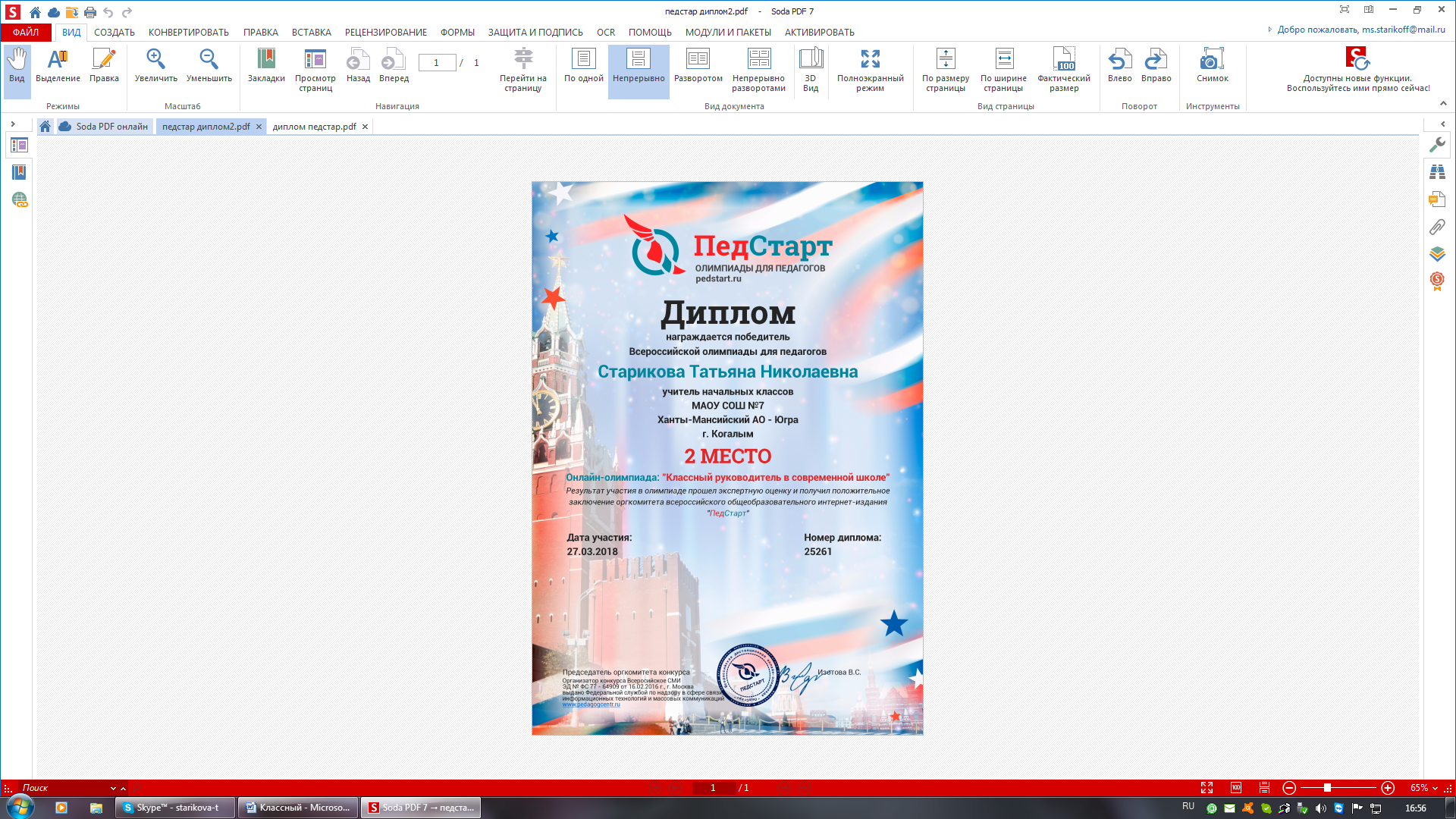 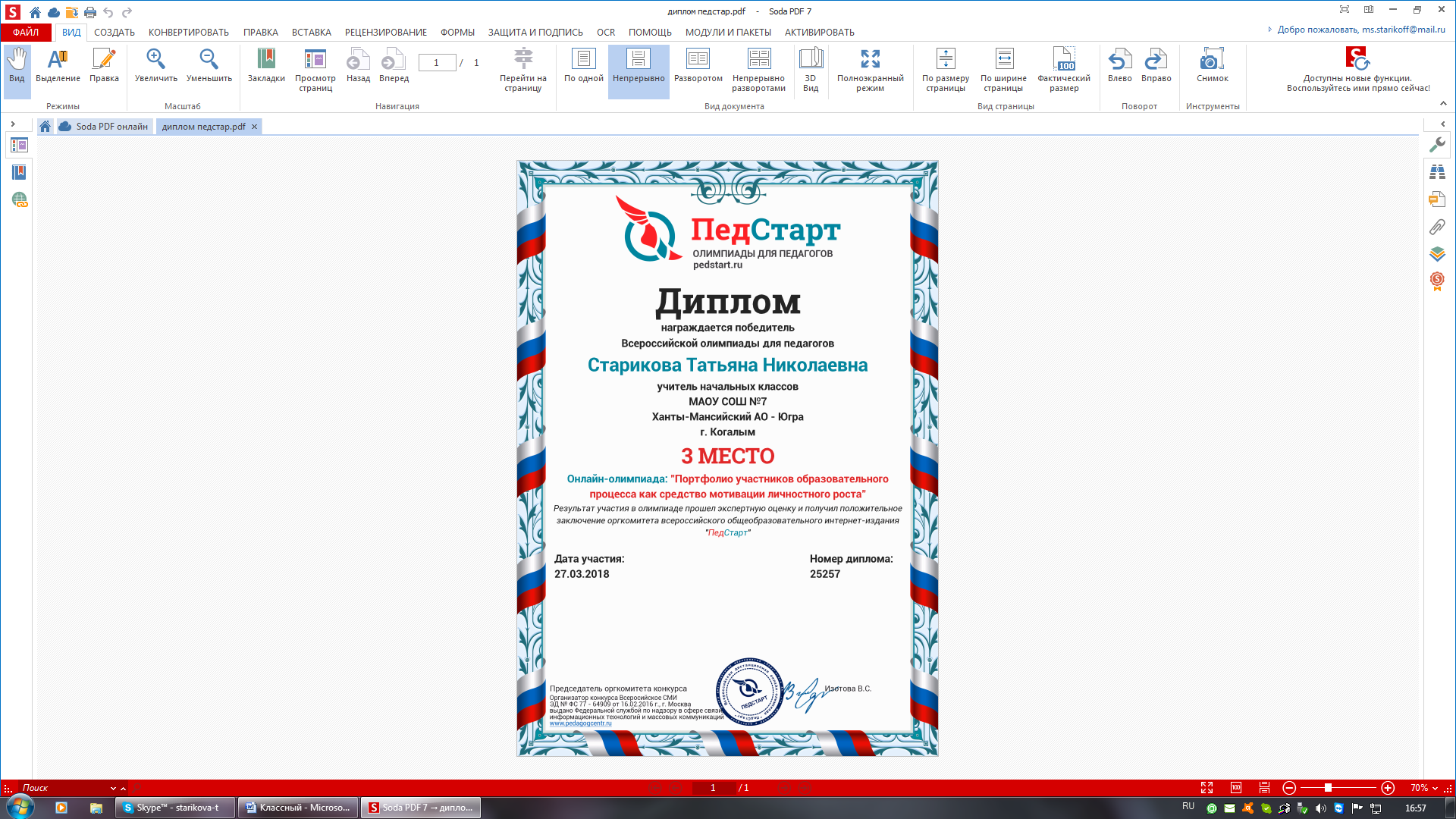 Региональный уровень (очное участие)Региональный уровень (очное участие)ГОДIII региональная научно-практическая конференция «Реализация инновационной политики в Тюменской области»1 место2014-2016Региональная педагогическая конференция (круглый стол). Тема выступления: «Организация проектно-исследовательской деятельности школьников»Участник2014-2016Почётная грамота Департамента образования и молодёжной политики ХМАО-ЮГРЫПочётная грамота2019г.Региональный, всероссийский уровеньРегиональный, всероссийский уровеньРегиональный, всероссийский уровень2014-2019 уч.гВсероссийский творческий конкурс в номинации «Педагог. Педагогика»Лауреат2014-2019 уч.гВсероссийский творческий конкурс в номинации «Творческие работы и учебно-методические разработки педагогов» - «Творческий проект»1 место2014-2019 уч.гВсероссийская олимпиада для педагогов «Классный руководитель в современной школе»2 место2014-2019 уч.гВсероссийская олимпиада для педагогов «Портфолио участников образовательного процесса как средство мотивации личностного роста»3 место2014-2019 уч.гВсероссийское тестирование «Основы педагогического мастерства»Победитель2014-2019 уч.гВсероссийский конкурс «УМНАТА», Блиц-олимпиада3 место2014-2019 уч.гВсероссийское конкурсное мероприятие «Моё призвание-учитель»2 место2014-2019 уч.гВсероссийский конкурс для педагогов «Современный урок в начальной школе по ФГОС»2 место2014-2019 уч.гВсероссийское конкурсное мероприятие «Лучшая авторская программа»1 место2014-2019 уч.гВсероссийское конкурсное мероприятие «Лучший сайт педагога»1 место2014-2019 уч.г2014-2019 уч.гРегиональный конкурс «Моя Югра», номинация «Обобщение педагогического опыта»1 место2014-2019 уч.гРегиональный конкурс «Моя Югра», номинация «Лучший конспект занятия»1 место2014-2019 уч.гРегиональный конкурс «Моя Югра», номинация «Лучший сайт (блог) педагога»1 место